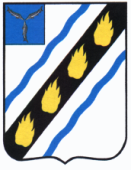 ЗОЛОТОСТЕПСКОЕ  МУНИЦИПАЛЬНОЕ ОБРАЗОВАНИЕСОВЕТСКОГО  МУНИЦИПАЛЬНОГО РАЙОНАСАРАТОВСКОЙ  ОБЛАСТИСОВЕТ ДЕПУТАТОВ(четвертого созыва)РЕШЕНИЕот 30.10.2019  № 59 с.Александровка О внесении изменений в решение Совета депутатов Золотостепского  муниципального образования Советского муниципального районаСаратовской области от 20.12.2018 № 22 Руководствуясь Уставом Золотостепского муниципального образования, Совет депутатов РЕШИЛ:1. Внести в решение Совета депутатов Золотостепского муниципального образования Советского муниципального района Саратовской области от 20.12.2018 № 22 «О бюджете Золотостепского муниципального образования на 2019 год» (с изменениями от 23.01.2019 № 25, от 28.02.2019 № 30, от 24.05.2019 № 39, от 28.06.2019 № 45, от 11.07.2019 № 47, от 31.07.2019 № 48, от 23.08.2019 № 51, от 02.09.2019 № 53, от 30.09.2019 № 56) изменения следующего содержания:1.1 в пункте 1:- в подпункте 1.1 цифры «5629,3» заменить цифрами «6070,6»;- в подпункте 1.2 цифры «5858,2» заменить цифрами «6299,5».1.2 Приложение № 1 «Поступление доходов в бюджет муниципального образования на 2019 год» изложить в новой редакции (приложение 1);1.3 Приложение № 4 «Ведомственная структура расходов бюджета муниципального образования на 2019 год» изложить в новой редакции (приложение 2);1.3 Приложение № 5 «Распределение бюджетных ассигнований по разделам, подразделам, целевым статьям (муниципальным программам и непрограммным направлениям деятельности), группам и подгруппам видов расходов классификации расходов бюджета муниципального образования на 2019 год» изложить в новой редакции (приложение 3);1.4 Приложение № 6 «Распределение бюджетных ассигнований целевым статьям (муниципальным программам и непрограммным направлениям деятельности), группам и подгруппам видов расходов классификации расходов бюджета муниципального образования на 2019 год» изложить в новой редакции (приложение 4);1.5 Приложение № 7 «Источники финансирования дефицита бюджета муниципального образования на 2019 год» изложить в новой редакции (приложение 5).2. Настоящее решение вступает в силу со дня его официального опубликования.Секретарь Совета депутатовЗолотостепского муниципального образования: 	                        	Н.И.ШтодаПриложение 1 к решению Советадепутатов Золотостепскогомуниципального образования от 30.10.2019 г. № 59 Поступление доходов в бюджет муниципального образования на 2019 годВерно: Секретарь Совета депутатов: 		Н.И.ШтодаПриложение 2 к решению Советадепутатов Золотостепскогомуниципального образования от 30.10.2019 г. № 59 Ведомственная структура расходов бюджета муниципального образования на 2019 год                                                                                                                                                                                                       тыс. рублейВерно: Секретарь Совета депутатов: 		Н.И.ШтодаПриложение 3 к решению Советадепутатов Золотостепскогомуниципального образования от 30.10.2019 г. № 59 тыс. рублейВерно: Секретарь Совета депутатов: 			Н.И.ШтодаПриложение 4 к решению Советадепутатов Золотостепскогомуниципального образованияот 30.10.2019 г. № 59 Распределение бюджетных ассигнований по   целевым статьям (муниципальным программам и непрограммным направлениям деятельности), группам и подгруппам видов расходов классификации расходов бюджета муниципального образования на 2019 годВерно:  Секретарь Совета депутатов: 		Н.И.ШтодаПриложение 5 к решению Советадепутатов Золотостепскогомуниципального образованияот 30.10.2019 г. № 59 Источники финансирования дефицита бюджета муниципального образования на 2019 годВерно:  Секретарь Совета депутатов: 		Н.И.ШтодаКод бюджетной классификации доходовНаименование доходаСумма1231 00 00 000 00 0000 000НАЛОГОВЫЕ И НЕНАЛОГОВЫЕ ДОХОДЫ3 161,2 НАЛОГОВЫЕ ДОХОДЫ2 557,0 1 01 00 000 00 0000 000НАЛОГИ НА ПРИБЫЛЬ, ДОХОДЫ547,1 1 01 02 000 00 0000 000Налог на доходы физических лиц547,1 1 05 00 000 00 0000 000НАЛОГИ НА СОВОКУПНЫЙ ДОХОД55,1 1 05 03 000 00 0000 000Единый сельскохозяйственный налог55,1 1 06 00 000 00 0000 000НАЛОГИ НА ИМУЩЕСТВО1 954,8 1 06 01 000 00 0000 000Налог на имущество физических лиц432,8 1 06 06 000 00 0000 000Земельный налог  с физических  лиц1 522,0 НЕНАЛОГОВЫЕ ДОХОДЫ604,2 1 11 00 000 00 0000 000ДОХОДЫ ОТ ИСПОЛЬЗОВАНИЯ ИМУЩЕСТВА, НАХОДЯЩЕГОСЯ В ГОСУДАРСТВЕННОЙ И МУНИЦИПАЛЬНОЙ СОБСТВЕННОСТИ604,2 1 11 05 035 10 0000 120Доходы от сдачи в аренду имущества, находящегося в оперативном управлении органов управления поселений и созданных ими учреждений (за исключением имущества муниципальных бюджетных и автономных учреждений)388,2 1 11 09 045 10 0000 120Прочие поступления от использования имущества, находящегося в собственности поселений (за исключением имущества муниципальных бюджетных и автономных учреждений, а также имущества муниципальных унитарных предприятий, в том числе казенных)216,0 2 00 00 000 00 0000 000БЕЗВОЗМЕЗДНЫЕ ПОСТУПЛЕНИЯ2 909,4 2 02 15 001 10 0002 150Дотация бюджетам сельских поселений на выравнивание бюджетной обеспеченности364,2 2 02 15 001 10 0001 150Дотация бюджетам сельских поселений на выравнивание бюджетной обеспеченности 250,0 2 02 15 001 10 0002 150Дотация бюджетам сельских поселений на выравнивание бюджетной обеспеченности за счет средств областного бюджета114,2 2 02 35 000 00 0000 000Субвенции бюджетам субъектов Российской Федерации и муниципальных образований207,3 2 02 35 118 10 0000 150Субвенции бюджетам сельских поселений на осуществление первичного воинского учета на территориях, где отсутствуют военные комиссариаты207,3 2 02 40 000 00 0000 000Иные межбюджетные трансферты2 337,9 2 02 40 014 10 0001 150Межбюджетные трансферты, передаваемые бюджетам сельских поселений из бюджетов муниципальных районов на осуществление части полномочий по решению вопросов местного значения в соответствии с заключенными соглашениями (в части доходов от уплаты акцизов из муниципального района)1 253,0 2 02 40 014 10 0002 150Межбюджетные трансферты, передаваемые бюджетам сельских поселений из бюджетов муниципальных районов на осуществление части полномочий по решению вопросов местного значения в соответствии с заключенными соглашениями (в части субсидий из областного дорожного фонда)350,0 2 02 40 014 10 0005 150Межбюджетные трансферты, передаваемые бюджетам сельских поселений из бюджетов муниципальных районов на осуществление части полномочий по решению вопросов местного значения в соответствии с заключенными соглашениями (в части проведения мероприятий по формированию документов виде графического и текстового описания местоположения границ территориальных зон населенных пунктов)293,6 2 02 49 999 10 0000 150Прочие межбюджетные трансферты, передаваемые бюджетам сельских поселений 441,3 ВСЕГО ДОХОДОВ6070,6НаименованиеКодРазделПод-разделЦелевая статьяВид расходаСумма1234567Администрация Золотостепского муниципального образования Советского муниципального района Саратовской области3046 299,50Общегосударственные вопросы304013 792,50Функционирование высшего должностного лица субъекта Российской Федерации и муниципального образования3040102777,40Выполнение функций органами местного самоуправления304010281 0 00 00000715,60Обеспечение деятельности органов местного самоуправления304010281 3 00 00000715,60Расходы на обеспечение деятельности главы муниципального образования304010281 3 00 02000715,60 Расходы на выплаты персоналу в целях обеспечения выполнения функций государственными (муниципальными) органами, казенными учреждениями, органами управления государственными внебюджетными фондами304010281 3 00 02000100715,60 Расходы на выплаты персоналу государственных (муниципальных) органов304010281 3 00 02000120715,60Расходы по исполнению отдельных обязательств304010287 0 00 0000061,80Погашение просроченной кредиторской задолженности304010287 4 00 0000061,80Погашение просроченной кредиторской задолженности по мероприятиям304010287 4 00 9700061,80 Расходы на выплаты персоналу в целях обеспечения выполнения функций государственными (муниципальными) органами, казенными учреждениями, органами управления государственными внебюджетными фондами304010287 4 00 9700010061,80 Расходы на выплаты персоналу государственных (муниципальных) органов304010287 4 00 9700012061,80Функционирование Правительства Российской Федерации, высших исполнительных органов государственной власти субъектов Российской Федерации, местных администраций30401042 092,50Выполнение функций органами местного самоуправления304010481 0 00 000001 574,20Обеспечение деятельности органов местного самоуправления304010481 3 00 000001 574,20Расходы на обеспечение деятельности центрального аппарата304010481 3 00 022001 524,70 Расходы на выплаты персоналу в целях обеспечения выполнения функций государственными (муниципальными) органами, казенными учреждениями, органами управления государственными внебюджетными фондами304010481 3 00 022001001 521,20 Расходы на выплаты персоналу государственных (муниципальных) органов304010481 3 00 022001201 521,20Иные бюджетные ассигнования304010481 3 00 022008003,50Уплата налогов, сборов и иных платежей304010481 3 00 022008503,50Уплата земельного налога, налога на имущество и транспортного налога органами местного самоуправления304010481 3 00 0610049,50Иные бюджетные ассигнования304010481 3 00 0610080049,50Уплата налогов, сборов и иных платежей304010481 3 00 0610085049,50Расходы по исполнению отдельных обязательств304010487 0 00 00000518,30Исполнение судебных решений, не связанных с погашением кредиторской задолженности304010487 2 00 00000124,40Расходы по исполнительным листам304010487 2 00 94100124,40Иные бюджетные ассигнования304010487 2 00 94100800124,40Исполнение судебных  актов304010487 2 00 9410083079,70Уплата налогов, сборов и иных платежей304010487 2 00 9410085044,70Погашение просроченной кредиторской задолженности304010487 4 00 00000393,90Погашение просроченной кредиторской задолженности по мероприятиям304010487 4 00 97000393,90 Расходы на выплаты персоналу в целях обеспечения выполнения функций государственными (муниципальными) органами, казенными учреждениями, органами управления государственными внебюджетными фондами304010487 4 00 97000100114,00 Расходы на выплаты персоналу государственных (муниципальных) органов304010487 4 00 97000120114,00Закупка товаров, работ и услуг для обеспечения государственных ( муниципальных ) нужд304010487 4 00 97000200279,90Иные закупки товаров, работ и услуг для обеспечения государственных (муниципальных) нужд304010487 4 00 97000240279,90Резервные фонды304011110,00Расходы по исполнению отдельных обязательств304011187 0 00 0000010,00Средства резервного фонда304011187 3 00 0000010,00Средства резервного фонда из местных бюджетов304011187 3 00 9420010,00Иные бюджетные ассигнования304011187 3 00 9420080010,00Резервные средства304011187 3 00 9420087010,00Другие общегосударственные вопросы3040113912,60Муниципальная программа "Обеспечение первичных мер пожарной безопасности Золотостепского муниципального образования на 2019-2021 годы"304011317 0 00 000002,00Основное мероприятие "Обеспечение необходимых условий для реализации полномочия по обеспечению первичных мер пожарной безопасности"304011317 0 01 000002,00Повышение системы защиты жизни и здоровья населения муниципального образования от пожаров и их последствий304011317 0 01 V00002,00Закупка товаров, работ и услуг для обеспечения государственных ( муниципальных ) нужд304011317 0 01 V00002002,00Иные закупки товаров, работ и услуг для обеспечения государственных (муниципальных) нужд304011317 0 01 V00002402,00Муниципальная программа "Развитие муниципальной службы в администрации Золотостепского муниципального образования на 2019-2021 годы"304011328 0 00 00000608,20Основное мероприятие "Создание условий для развития муниципальной службы в Золотостепском муниципальном образовании"304011328 0 01 00000608,20Повышение эффективности и результативности муниципальной службы304011328 0 01 V0000608,20Закупка товаров, работ и услуг для обеспечения государственных ( муниципальных ) нужд304011328 0 01 V0000200608,20Иные закупки товаров, работ и услуг для обеспечения государственных (муниципальных) нужд304011328 0 01 V0000240608,20Муниципальная программа "Информатизация администрации Золотостепского муниципального образования на 2017-2019 годы"304011371 0 00 0000079,00Основное мероприятие "Информатизация администрации Золотостепского муниципального образования"304011371 0 01 0000079,00Реализация основного мероприятия за счет средств местного бюджета304011371 0 01 V000079,00Закупка товаров, работ и услуг для обеспечения государственных ( муниципальных ) нужд304011371 0 01 V000020079,00Иные закупки товаров, работ и услуг для обеспечения государственных (муниципальных) нужд304011371 0 01 V000024079,00Муниципальная программа "Улучшение условий и охраны труда в администрации Золотостепского муниципального образования на 2017-2019 годы"304011372 0 00 000005,00Основное мероприятие "Улучшение условий и охраны труда в администрации Золотостепского муниципального образования"304011372 0 01 000005,00Реализация основного мероприятия за счет средств местного бюджета304011372 0 01 V00005,00Закупка товаров, работ и услуг для обеспечения государственных ( муниципальных ) нужд304011372 0 01 V00002005,00Иные закупки товаров, работ и услуг для обеспечения государственных (муниципальных) нужд304011372 0 01 V00002405,00Муниципальная программа "Проведение мероприятий на территории Золотостепского муниципального образования в связи с памятными событиями, знаменательными и юбилейными датами на 2018-2020 годы"304011376 0 00 000005,00Основное мероприятие "Усовершенствование системы работы при проведении организационных мероприятий на территории Золотостепского муниципального образования"304011376 0 01 000005,00Повышение уровня организации подготовки и проведения значимых для Золотостепского муниципального образования мероприятий304011376 0 01 V00005,00Закупка товаров, работ и услуг для обеспечения государственных ( муниципальных ) нужд304011376 0 01 V00002005,00Иные закупки товаров, работ и услуг для обеспечения государственных (муниципальных) нужд304011376 0 01 V00002405,00Мероприятия в сфере приватизации и продажи муниципального имущества304011384 0 00 00000211,70Оценка недвижимости, признание прав и регулирования отношений по государственной и муниципальной собственности304011384 0 00 0660013,00Закупка товаров, работ и услуг для обеспечения государственных ( муниципальных ) нужд304011384 0 00 0660020013,00Иные закупки товаров, работ и услуг для обеспечения государственных (муниципальных) нужд304011384 0 00 0660024013,00Содержание и обслуживание казны304011384 0 00 06700198,70Закупка товаров, работ и услуг для обеспечения государственных ( муниципальных ) нужд304011384 0 00 06700200198,70Иные закупки товаров, работ и услуг для обеспечения государственных (муниципальных) нужд304011384 0 00 06700240198,70Расходы по исполнению отдельных обязательств304011387 0 00 000001,70Выполнение прочих обязательств304011387 1 00 000001,70Уплата членских взносов в Ассоциацию "Совет муниципальных образований Саратовской области"304011387 1 00 940001,70Иные бюджетные ассигнования304011387 1 00 940008001,70Уплата налогов, сборов и иных платежей304011387 1 00 940008501,70Национальная оборона30402207,30Мобилизационная и вневойсковая подготовка3040203207,30Межбюджетные трансферты304020386 0 00 00000207,30Осуществление переданных полномочий Российской Федерации за счет субвенций из федерального бюджета304020386 5 00 00000207,30Осуществление первичного воинского учета на территориях, где отсутствуют военные комиссариаты304020386 5 00 51180207,30 Расходы на выплаты персоналу в целях обеспечения выполнения функций государственными (муниципальными) органами, казенными учреждениями, органами управления государственными внебюджетными фондами304020386 5 00 51180100207,30 Расходы на выплаты персоналу государственных (муниципальных) органов304020386 5 00 51180120207,30Национальная экономика304041 991,60Топливно-энергетический комплекс304040255,00Муниципальная программа "Энергосбережение и повышение энергетической эффективности в Золотостепском муниципальном образовании Советского муниципального района на 2013-2020 годы"304040274 0 00 0000055,00Основное мероприятие "Повышение эффективности использования топливно-энергетических ресурсов"304040274 0 01 0000055,00Снижение внутреннего потребления энергоресурсов за счет энергосбережения304040274 0 01 V000055,00Закупка товаров, работ и услуг для обеспечения государственных ( муниципальных ) нужд304040274 0 01 V000020055,00Иные закупки товаров, работ и услуг для обеспечения государственных (муниципальных) нужд304040274 0 01 V000024055,00Дорожное хозяйство(дорожные фонды)30404091 603,00Муниципальная программа "Повышение безопасности дорожного движения в Золотостепском муниципальном образовании Советского муниципального района на 2017-2019 годы"304040973 0 00 000001 253,00Основное мероприятие "Сокращение количества ДТП и снижение их тяжести, а также сокращение лиц, пострадавших в результате дорожно-транспортных происшествий"304040973 0 01 000001 253,00Снижение рисков возникновения дорожно-транспортных происшествий, происходящих по техническим причинам, совершенствование систем организации, управления и контроля дорожного движения304040973 0 01 D43001 253,00Закупка товаров, работ и услуг для обеспечения государственных ( муниципальных ) нужд304040973 0 01 D43002001 253,00Иные закупки товаров, работ и услуг для обеспечения государственных (муниципальных) нужд304040973 0 01 D43002401 253,00Расходы на развитие автомобильных дорог общего пользования муниципального значения304040982 0 00 00000350,00Капитальный ремонт, ремонт и содержание автомобильных дорог общего пользования местного значения за счет средств областного дорожного фонда (в соответствии с заключенными соглашениями)304040982 0 00 D7300350,00Закупка товаров, работ и услуг для обеспечения государственных ( муниципальных ) нужд304040982 0 00 D7300200350,00Иные закупки товаров, работ и услуг для обеспечения государственных (муниципальных) нужд304040982 0 00 D7300240350,00Другие вопросы в области национальной экономики3040412333,60Расходы на развитие автомобильных дорог общего пользования муниципального значения304041282 0 00 00000293,60Уточнение сведений о границах населенных пунктов и территориальных зон в Едином государственном реестре недвижимости304041282 0 00 78800293,60Закупка товаров, работ и услуг для обеспечения государственных ( муниципальных ) нужд304041282 0 00 78800200293,60Иные закупки товаров, работ и услуг для обеспечения государственных (муниципальных) нужд304041282 0 00 78800240293,60Мероприятия в сфере приватизации и продажи муниципального имущества304041284 0 00 0000010,00Мероприятия по землеустройству и землепользованию304041284 0 00 0680010,00Закупка товаров, работ и услуг для обеспечения государственных ( муниципальных ) нужд304041284 0 00 0680020010,00Иные закупки товаров, работ и услуг для обеспечения государственных (муниципальных) нужд304041284 0 00 0680024010,00Расходы по исполнению отдельных обязательств304041287 0 00 0000030,00Погашение просроченной кредиторской задолженности304041287 4 00 0000030,00Погашение просроченной кредиторской задолженности по мероприятиям304041287 4 00 9700030,00Закупка товаров, работ и услуг для обеспечения государственных ( муниципальных ) нужд304041287 4 00 9700020030,00Иные закупки товаров, работ и услуг для обеспечения государственных (муниципальных) нужд304041287 4 00 9700024030,00Жилищно-коммунальное хозяйство30405308,10Благоустройство3040503308,10Муниципальная программа "Благоустройство территории Золотостепского муниципального образования на 2019-2021 годы"304050375 0 00 00000294,80Основное мероприятие "Совершенствование системы комплексного благоустройства Золотостепского муниципального образования"304050375 0 01 00000294,80Уличное освещение304050375 0 01 V1000151,00Закупка товаров, работ и услуг для обеспечения государственных ( муниципальных ) нужд304050375 0 01 V1000200151,00Иные закупки товаров, работ и услуг для обеспечения государственных (муниципальных) нужд304050375 0 01 V1000240151,00Прочие мероприятия по благоустройству304050375 0 01 V6000143,80Закупка товаров, работ и услуг для обеспечения государственных ( муниципальных ) нужд304050375 0 01 V6000200143,80Иные закупки товаров, работ и услуг для обеспечения государственных (муниципальных) нужд304050375 0 01 V6000240143,80Расходы по исполнению отдельных обязательств304050387 0 00 0000013,30Погашение просроченной кредиторской задолженности304050387 4 00 0000013,30Погашение просроченной кредиторской задолженности по мероприятиям304050387 4 00 9700013,30Закупка товаров, работ и услуг для обеспечения государственных ( муниципальных ) нужд304050387 4 00 9700020013,30Иные закупки товаров, работ и услуг для обеспечения государственных (муниципальных) нужд304050387 4 00 9700024013,30Всего6299,5Распределение  бюджетных ассигнований по разделам, подразделам, целевым статьям (муниципальным программам и непрограммным направлениям деятельности), группам и подгруппамвидов  расходов классификации расходов   бюджета муниципального образования на 2019 годРаспределение  бюджетных ассигнований по разделам, подразделам, целевым статьям (муниципальным программам и непрограммным направлениям деятельности), группам и подгруппамвидов  расходов классификации расходов   бюджета муниципального образования на 2019 годРаспределение  бюджетных ассигнований по разделам, подразделам, целевым статьям (муниципальным программам и непрограммным направлениям деятельности), группам и подгруппамвидов  расходов классификации расходов   бюджета муниципального образования на 2019 годНаименованиеРазделПод-разделЦелевая статьяВид расходовСумма123456Общегосударственные вопросы013 792,50Функционирование высшего должностного лица субъекта Российской Федерации и муниципального образования0102777,40Выполнение функций органами местного самоуправления010281 0 00 00000715,60Обеспечение деятельности органов местного самоуправления010281 3 00 00000715,60Расходы на обеспечение деятельности главы муниципального образования010281 3 00 02000715,60 Расходы на выплаты персоналу в целях обеспечения выполнения функций государственными (муниципальными) органами, казенными учреждениями, органами управления государственными внебюджетными фондами010281 3 00 02000100715,60 Расходы на выплаты персоналу государственных (муниципальных) органов010281 3 00 02000120715,60Расходы по исполнению отдельных обязательств010287 0 00 0000061,80Погашение просроченной кредиторской задолженности010287 4 00 0000061,80Погашение просроченной кредиторской задолженности по мероприятиям010287 4 00 9700061,80 Расходы на выплаты персоналу в целях обеспечения выполнения функций государственными (муниципальными) органами, казенными учреждениями, органами управления государственными внебюджетными фондами010287 4 00 9700010061,80 Расходы на выплаты персоналу государственных (муниципальных) органов010287 4 00 9700012061,80Функционирование Правительства Российской Федерации, высших исполнительных органов государственной власти субъектов Российской Федерации, местных администраций01042 092,50Выполнение функций органами местного самоуправления010481 0 00 000001 574,20Обеспечение деятельности органов местного самоуправления010481 3 00 000001 574,20Расходы на обеспечение деятельности центрального аппарата010481 3 00 022001 524,70 Расходы на выплаты персоналу в целях обеспечения выполнения функций государственными (муниципальными) органами, казенными учреждениями, органами управления государственными внебюджетными фондами010481 3 00 022001001 521,20 Расходы на выплаты персоналу государственных (муниципальных) органов010481 3 00 022001201 521,20Иные бюджетные ассигнования010481 3 00 022008003,50Уплата налогов, сборов и иных платежей010481 3 00 022008503,50Уплата земельного налога, налога на имущество и транспортного налога органами местного самоуправления010481 3 00 0610049,50Иные бюджетные ассигнования010481 3 00 0610080049,50Уплата налогов, сборов и иных платежей010481 3 00 0610085049,50Расходы по исполнению отдельных обязательств010487 0 00 00000518,30Исполнение судебных решений, не связанных с погашением кредиторской задолженности010487 2 00 00000124,40Расходы по исполнительным листам010487 2 00 94100124,40Иные бюджетные ассигнования010487 2 00 94100800124,40Исполнение судебных  актов010487 2 00 9410083079,70Уплата налогов, сборов и иных платежей010487 2 00 9410085044,70Погашение просроченной кредиторской задолженности010487 4 00 00000393,90Погашение просроченной кредиторской задолженности по мероприятиям010487 4 00 97000393,90 Расходы на выплаты персоналу в целях обеспечения выполнения функций государственными (муниципальными) органами, казенными учреждениями, органами управления государственными внебюджетными фондами010487 4 00 97000100114,00 Расходы на выплаты персоналу государственных (муниципальных) органов010487 4 00 97000120114,00Закупка товаров, работ и услуг для обеспечения государственных ( муниципальных ) нужд010487 4 00 97000200279,90Иные закупки товаров, работ и услуг для обеспечения государственных (муниципальных) нужд010487 4 00 97000240279,90Резервные фонды011110,00Расходы по исполнению отдельных обязательств011187 0 00 0000010,00Средства резервного фонда011187 3 00 0000010,00Средства резервного фонда из местных бюджетов011187 3 00 9420010,00Иные бюджетные ассигнования011187 3 00 9420080010,00Резервные средства011187 3 00 9420087010,00Другие общегосударственные вопросы0113912,60Муниципальная программа "Обеспечение первичных мер пожарной безопасности Золотостепского муниципального образования на 2019-2021 годы"011317 0 00 000002,00Основное мероприятие "Обеспечение необходимых условий для реализации полномочия по обеспечению первичных мер пожарной безопасности"011317 0 01 000002,00Повышение системы защиты жизни и здоровья населения муниципального образования от пожаров и их последствий011317 0 01 V00002,00Закупка товаров, работ и услуг для обеспечения государственных ( муниципальных ) нужд011317 0 01 V00002002,00Иные закупки товаров, работ и услуг для обеспечения государственных (муниципальных) нужд011317 0 01 V00002402,00Муниципальная программа "Развитие муниципальной службы в администрации Золотостепского муниципального образования на 2019-2021 годы"011328 0 00 00000608,20Основное мероприятие "Создание условий для развития муниципальной службы в Золотостепском муниципальном образовании"011328 0 01 00000608,20Повышение эффективности и результативности муниципальной службы011328 0 01 V0000608,20Закупка товаров, работ и услуг для обеспечения государственных ( муниципальных ) нужд011328 0 01 V0000200608,20Иные закупки товаров, работ и услуг для обеспечения государственных (муниципальных) нужд011328 0 01 V0000240608,20Муниципальная программа "Информатизация администрации Золотостепского муниципального образования на 2017-2019 годы"011371 0 00 0000079,00Основное мероприятие "Информатизация администрации Золотостепского муниципального образования"011371 0 01 0000079,00Реализация основного мероприятия за счет средств местного бюджета011371 0 01 V000079,00Закупка товаров, работ и услуг для обеспечения государственных ( муниципальных ) нужд011371 0 01 V000020079,00Иные закупки товаров, работ и услуг для обеспечения государственных (муниципальных) нужд011371 0 01 V000024079,00Муниципальная программа "Улучшение условий и охраны труда в администрации Золотостепского муниципального образования на 2017-2019 годы"011372 0 00 000005,00Основное мероприятие "Улучшение условий и охраны труда в администрации Золотостепского муниципального образования"011372 0 01 000005,00Реализация основного мероприятия за счет средств местного бюджета011372 0 01 V00005,00Закупка товаров, работ и услуг для обеспечения государственных ( муниципальных ) нужд011372 0 01 V00002005,00Иные закупки товаров, работ и услуг для обеспечения государственных (муниципальных) нужд011372 0 01 V00002405,00Муниципальная программа "Проведение мероприятий на территории Золотостепского муниципального образования в связи с памятными событиями, знаменательными и юбилейными датами на 2018-2020 годы"011376 0 00 000005,00Основное мероприятие "Усовершенствование системы работы при проведении организационных мероприятий на территории Золотостепского муниципального образования"011376 0 01 000005,00Повышение уровня организации подготовки и проведения значимых для Золотостепского муниципального образования мероприятий011376 0 01 V00005,00Закупка товаров, работ и услуг для обеспечения государственных ( муниципальных ) нужд011376 0 01 V00002005,00Иные закупки товаров, работ и услуг для обеспечения государственных (муниципальных) нужд011376 0 01 V00002405,00Мероприятия в сфере приватизации и продажи муниципального имущества011384 0 00 00000211,70Оценка недвижимости, признание прав и регулирования отношений по государственной и муниципальной собственности011384 0 00 0660013,00Закупка товаров, работ и услуг для обеспечения государственных ( муниципальных ) нужд011384 0 00 0660020013,00Иные закупки товаров, работ и услуг для обеспечения государственных (муниципальных) нужд011384 0 00 0660024013,00Содержание и обслуживание казны011384 0 00 06700198,70Закупка товаров, работ и услуг для обеспечения государственных ( муниципальных ) нужд011384 0 00 06700200198,70Иные закупки товаров, работ и услуг для обеспечения государственных (муниципальных) нужд011384 0 00 06700240198,70Расходы по исполнению отдельных обязательств011387 0 00 000001,70Выполнение прочих обязательств011387 1 00 000001,70Уплата членских взносов в Ассоциацию "Совет муниципальных образований Саратовской области"011387 1 00 940001,70Иные бюджетные ассигнования011387 1 00 940008001,70Уплата налогов, сборов и иных платежей011387 1 00 940008501,70Национальная оборона02207,30Мобилизационная и вневойсковая подготовка0203207,30Межбюджетные трансферты020386 0 00 00000207,30Осуществление переданных полномочий Российской Федерации за счет субвенций из федерального бюджета020386 5 00 00000207,30Осуществление первичного воинского учета на территориях, где отсутствуют военные комиссариаты020386 5 00 51180207,30 Расходы на выплаты персоналу в целях обеспечения выполнения функций государственными (муниципальными) органами, казенными учреждениями, органами управления государственными внебюджетными фондами020386 5 00 51180100207,30 Расходы на выплаты персоналу государственных (муниципальных) органов020386 5 00 51180120207,30Национальная экономика041 991,60Топливно-энергетический комплекс040255,00Муниципальная программа "Энергосбережение и повышение энергетической эффективности в Золотостепском муниципальном образовании Советского муниципального района на 2013-2020 годы"040274 0 00 0000055,00Основное мероприятие "Повышение эффективности использования топливно-энергетических ресурсов"040274 0 01 0000055,00Снижение внутреннего потребления энергоресурсов за счет энергосбережения040274 0 01 V000055,00Закупка товаров, работ и услуг для обеспечения государственных (муниципальных ) нужд040274 0 01 V000020055,00Иные закупки товаров, работ и услуг для обеспечения государственных (муниципальных) нужд040274 0 01 V000024055,00Дорожное хозяйство(дорожные фонды)04091 603,00Муниципальная программа "Повышение безопасности дорожного движения в Золотостепском муниципальном образовании Советского муниципального района на 2017-2019 годы"040973 0 00 000001 253,00Основное мероприятие "Сокращение количества ДТП и снижение их тяжести, а также сокращение лиц, пострадавших в результате дорожно-транспортных происшествий"040973 0 01 000001 253,00Снижение рисков возникновения дорожно-транспортных происшествий, происходящих по техническим причинам, совершенствование систем организации, управления и контроля дорожного движения040973 0 01 D43001 253,00Закупка товаров, работ и услуг для обеспечения государственных (муниципальных ) нужд040973 0 01 D43002001 253,00Иные закупки товаров, работ и услуг для обеспечения государственных (муниципальных) нужд040973 0 01 D43002401 253,00Расходы на развитие автомобильных дорог общего пользования муниципального значения040982 0 00 00000350,00Капитальный ремонт, ремонт и содержание автомобильных дорог общего пользования местного значения за счет средств областного дорожного фонда (в соответствии с заключенными соглашениями)040982 0 00 D7300350,00Закупка товаров, работ и услуг для обеспечения государственных (муниципальных ) нужд040982 0 00 D7300200350,00Иные закупки товаров, работ и услуг для обеспечения государственных (муниципальных) нужд040982 0 00 D7300240350,00Другие вопросы в области национальной экономики0412333,60Расходы на развитие автомобильных дорог общего пользования муниципального значения041282 0 00 00000293,60Уточнение сведений о границах населенных пунктов и территориальных зон в Едином государственном реестре недвижимости041282 0 00 78800293,60Закупка товаров, работ и услуг для обеспечения государственных (муниципальных ) нужд041282 0 00 78800200293,60Иные закупки товаров, работ и услуг для обеспечения государственных (муниципальных) нужд041282 0 00 78800240293,60Мероприятия в сфере приватизации и продажи муниципального имущества041284 0 00 0000010,00Мероприятия по землеустройству и землепользованию041284 0 00 0680010,00Закупка товаров, работ и услуг для обеспечения государственных (муниципальных ) нужд041284 0 00 0680020010,00Иные закупки товаров, работ и услуг для обеспечения государственных (муниципальных) нужд041284 0 00 0680024010,00Расходы по исполнению отдельных обязательств041287 0 00 0000030,00Погашение просроченной кредиторской задолженности041287 4 00 0000030,00Погашение просроченной кредиторской задолженности по мероприятиям041287 4 00 9700030,00Закупка товаров, работ и услуг для обеспечения государственных (муниципальных ) нужд041287 4 00 9700020030,00Иные закупки товаров, работ и услуг для обеспечения государственных (муниципальных) нужд041287 4 00 9700024030,00Жилищно-коммунальное хозяйство05308,10Благоустройство0503308,10Муниципальная программа "Благоустройство территории Золотостепского муниципального образования на 2019-2021 годы"050375 0 00 00000294,80Основное мероприятие "Совершенствование системы комплексного благоустройства Золотостепского муниципального образования"050375 0 01 00000294,80Уличное освещение050375 0 01 V1000151,00Закупка товаров, работ и услуг для обеспечения государственных (муниципальных ) нужд050375 0 01 V1000200151,00Иные закупки товаров, работ и услуг для обеспечения государственных (муниципальных) нужд050375 0 01 V1000240151,00Прочие мероприятия по благоустройству050375 0 01 V6000143,80Закупка товаров, работ и услуг для обеспечения государственных (муниципальных ) нужд050375 0 01 V6000200143,80Иные закупки товаров, работ и услуг для обеспечения государственных (муниципальных) нужд050375 0 01 V6000240143,80Расходы по исполнению отдельных обязательств050387 0 00 0000013,30Погашение просроченной кредиторской задолженности050387 4 00 0000013,30Погашение просроченной кредиторской задолженности по мероприятиям050387 4 00 9700013,30Закупка товаров, работ и услуг для обеспечения государственных (муниципальных ) нужд050387 4 00 9700020013,30Иные закупки товаров, работ и услуг для обеспечения государственных (муниципальных) нужд050387 4 00 9700024013,30Всего6299,5НаименованиеЦелевая статьяВид расходовСумма1234Муниципальная программа "Обеспечение первичных мер пожарной безопасности Золотостепского муниципального образования на 2019-2021 годы"17 0 00 000002,00Основное мероприятие "Обеспечение необходимых условий для реализации полномочия по обеспечению первичных мер пожарной безопасности"17 0 01 000002,00Повышение системы защиты жизни и здоровья населения муниципального образования от пожаров и их последствий17 0 01 V00002,00Закупка товаров, работ и услуг для обеспечения государственных (муниципальных ) нужд17 0 01 V00002002,00Иные закупки товаров, работ и услуг для обеспечения государственных (муниципальных) нужд17 0 01 V00002402,00Муниципальная программа "Развитие муниципальной службы в администрации Золотостепского муниципального образования на 2019-2021 годы"28 0 00 00000608,20Основное мероприятие "Создание условий для развития муниципальной службы в Золотостепском муниципальном образовании"28 0 01 00000608,20Повышение эффективности и результативности муниципальной службы28 0 01 V0000608,20Закупка товаров, работ и услуг для обеспечения государственных (муниципальных ) нужд28 0 01 V0000200608,20Иные закупки товаров, работ и услуг для обеспечения государственных (муниципальных) нужд28 0 01 V0000240608,20Муниципальная программа "Информатизация администрации Золотостепского муниципального образования на 2017-2019 годы"71 0 00 0000079,00Основное мероприятие "Информатизация администрации Золотостепского муниципального образования"71 0 01 0000079,00Реализация основного мероприятия за счет средств местного бюджета71 0 01 V000079,00Закупка товаров, работ и услуг для обеспечения государственных (муниципальных ) нужд71 0 01 V000020079,00Иные закупки товаров, работ и услуг для обеспечения государственных (муниципальных) нужд71 0 01 V000024079,00Муниципальная программа "Улучшение условий и охраны труда в администрации Золотостепского муниципального образования на 2017-2019 годы"72 0 00 000005,00Основное мероприятие "Улучшение условий и охраны труда в администрации Золотостепского муниципального образования"72 0 01 000005,00Реализация основного мероприятия за счет средств местного бюджета72 0 01 V00005,00Закупка товаров, работ и услуг для обеспечения государственных (муниципальных ) нужд72 0 01 V00002005,00Иные закупки товаров, работ и услуг для обеспечения государственных (муниципальных) нужд72 0 01 V00002405,00Муниципальная программа "Повышение безопасности дорожного движения в Золотостепском муниципальном образовании Советского муниципального района на 2017-2019 годы"73 0 00 000001 253,00Основное мероприятие "Сокращение количества ДТП и снижение их тяжести, а также сокращение лиц, пострадавших в результате дорожно-транспортных происшествий"73 0 01 000001 253,00Снижение рисков возникновения дорожно-транспортных происшествий, происходящих по техническим причинам, совершенствование систем организации, управления и контроля дорожного движения73 0 01 D43001 253,00Закупка товаров, работ и услуг для обеспечения государственных (муниципальных ) нужд73 0 01 D43002001 253,00Иные закупки товаров, работ и услуг для обеспечения государственных (муниципальных) нужд73 0 01 D43002401 253,00Муниципальная программа "Энергосбережение и повышение энергетической эффективности в Золотостепском муниципальном образовании Советского муниципального района на 2013-2020 годы"74 0 00 0000055,00Основное мероприятие "Повышение эффективности использования топливно-энергетических ресурсов"74 0 01 0000055,00Снижение внутреннего потребления энергоресурсов за счет энергосбережения74 0 01 V000055,00Закупка товаров, работ и услуг для обеспечения государственных (муниципальных ) нужд74 0 01 V000020055,00Иные закупки товаров, работ и услуг для обеспечения государственных (муниципальных) нужд74 0 01 V000024055,00Муниципальная программа "Благоустройство территории Золотостепского муниципального образования на 2019-2021 годы"75 0 00 00000294,80Основное мероприятие "Совершенствование системы комплексного благоустройства Золотостепского муниципального образования"75 0 01 00000294,80Уличное освещение75 0 01 V1000151,00Закупка товаров, работ и услуг для обеспечения государственных (муниципальных ) нужд75 0 01 V1000200151,00Иные закупки товаров, работ и услуг для обеспечения государственных (муниципальных) нужд75 0 01 V1000240151,00Прочие мероприятия по благоустройству75 0 01 V6000143,80Закупка товаров, работ и услуг для обеспечения государственных (муниципальных ) нужд75 0 01 V6000200143,80Иные закупки товаров, работ и услуг для обеспечения государственных (муниципальных) нужд75 0 01 V6000240143,80Муниципальная программа "Проведение мероприятий на территории Золотостепского муниципального образования в связи с памятными событиями, знаменательными и юбилейными датами на 2018-2020 годы"76 0 00 000005,00Основное мероприятие "Усовершенствование системы работы при проведении организационных мероприятий на территории Золотостепского муниципального образования"76 0 01 000005,00Повышение уровня организации подготовки и проведения значимых для Золотостепского муниципального образования мероприятий76 0 01 V00005,00Закупка товаров, работ и услуг для обеспечения государственных (муниципальных ) нужд76 0 01 V00002005,00Иные закупки товаров, работ и услуг для обеспечения государственных (муниципальных) нужд76 0 01 V00002405,00Выполнение функций органами местного самоуправления81 0 00 000002 289,80Обеспечение деятельности органов местного самоуправления81 3 00 000002 289,80Расходы на обеспечение деятельности главы муниципального образования81 3 00 02000715,60 Расходы на выплаты персоналу в целях обеспечения выполнения функций государственными (муниципальными) органами, казенными учреждениями, органами управления государственными внебюджетными фондами81 3 00 02000100715,60 Расходы на выплаты персоналу государственных (муниципальных) органов81 3 00 02000120715,60Расходы на обеспечение деятельности центрального аппарата81 3 00 022001 524,70 Расходы на выплаты персоналу в целях обеспечения выполнения функций государственными (муниципальными) органами, казенными учреждениями, органами управления государственными внебюджетными фондами81 3 00 022001001 521,20 Расходы на выплаты персоналу государственных (муниципальных) органов81 3 00 022001201 521,20Иные бюджетные ассигнования81 3 00 022008003,50Уплата налогов, сборов и иных платежей81 3 00 022008503,50Уплата земельного налога, налога на имущество и транспортного налога органами местного самоуправления81 3 00 0610049,50Иные бюджетные ассигнования81 3 00 0610080049,50Уплата налогов, сборов и иных платежей81 3 00 0610085049,50Расходы на развитие автомобильных дорог общего пользования муниципального значения82 0 00 00000643,60Уточнение сведений о границах населенных пунктов и территориальных зон в Едином государственном реестре недвижимости82 0 00 78800293,60Закупка товаров, работ и услуг для обеспечения государственных (муниципальных ) нужд82 0 00 78800200293,60Иные закупки товаров, работ и услуг для обеспечения государственных (муниципальных) нужд82 0 00 78800240293,60Капитальный ремонт, ремонт и содержание автомобильных дорог общего пользования местного значения за счет средств областного дорожного фонда (в соответствии с заключенными соглашениями)82 0 00 D7300350,00Закупка товаров, работ и услуг для обеспечения государственных (муниципальных ) нужд82 0 00 D7300200350,00Иные закупки товаров, работ и услуг для обеспечения государственных (муниципальных) нужд82 0 00 D7300240350,00Мероприятия в сфере приватизации и продажи муниципального имущества84 0 00 00000221,70Оценка недвижимости, признание прав и регулирования отношений по государственной и муниципальной собственности84 0 00 0660013,00Закупка товаров, работ и услуг для обеспечения государственных (муниципальных ) нужд84 0 00 0660020013,00Иные закупки товаров, работ и услуг для обеспечения государственных (муниципальных) нужд84 0 00 0660024013,00Содержание и обслуживание казны84 0 00 06700198,70Закупка товаров, работ и услуг для обеспечения государственных (муниципальных ) нужд84 0 00 06700200198,70Иные закупки товаров, работ и услуг для обеспечения государственных (муниципальных) нужд84 0 00 06700240198,70Мероприятия по землеустройству и землепользованию84 0 00 0680010,00Закупка товаров, работ и услуг для обеспечения государственных (муниципальных ) нужд84 0 00 0680020010,00Иные закупки товаров, работ и услуг для обеспечения государственных (муниципальных) нужд84 0 00 0680024010,00Межбюджетные трансферты86 0 00 00000207,30Осуществление переданных полномочий Российской Федерации за счет субвенций из федерального бюджета86 5 00 00000207,30Осуществление первичного воинского учета на территориях, где отсутствуют военные комиссариаты86 5 00 51180207,30 Расходы на выплаты персоналу в целях обеспечения выполнения функций государственными (муниципальными) органами, казенными учреждениями, органами управления государственными внебюджетными фондами86 5 00 51180100207,30 Расходы на выплаты персоналу государственных (муниципальных) органов86 5 00 51180120207,30Расходы по исполнению отдельных обязательств87 0 00 00000635,10Выполнение прочих обязательств87 1 00 000001,70Уплата членских взносов в Ассоциацию "Совет муниципальных образований Саратовской области"87 1 00 940001,70Иные бюджетные ассигнования87 1 00 940008001,70Уплата налогов, сборов и иных платежей87 1 00 940008501,70Исполнение судебных решений, не связанных с погашением кредиторской задолженности87 2 00 00000124,40Расходы по исполнительным листам87 2 00 94100124,40Иные бюджетные ассигнования87 2 00 94100800124,40Исполнение судебных  актов87 2 00 9410083079,70Уплата налогов, сборов и иных платежей87 2 00 9410085044,70Средства резервного фонда87 3 00 0000010,00Средства резервного фонда из местных бюджетов87 3 00 9420010,00Иные бюджетные ассигнования87 3 00 9420080010,00Резервные средства87 3 00 9420087010,00Погашение просроченной кредиторской задолженности87 4 00 00000499,00Погашение просроченной кредиторской задолженности по мероприятиям87 4 00 97000499,00 Расходы на выплаты персоналу в целях обеспечения выполнения функций государственными (муниципальными) органами, казенными учреждениями, органами управления государственными внебюджетными фондами87 4 00 97000100175,80 Расходы на выплаты персоналу государственных (муниципальных) органов87 4 00 97000120175,80Закупка товаров, работ и услуг для обеспечения государственных (муниципальных ) нужд87 4 00 97000200323,20Иные закупки товаров, работ и услуг для обеспечения государственных (муниципальных) нужд87 4 00 97000240323,20ВСЕГО6299,5(тыс. рублей)(тыс. рублей)(тыс. рублей)Код бюджетной классификацииНаименование источника финансирования дефицита бюджетаСумма000 01 00 00 00 00 0000 000Источники внутреннего финансирования дефицитов бюджетов228,9000 01 05 00 00 00 0000 000Изменение остатков средств на счетах по учету средств бюджета228,9000 01 05 00 00 00 0000 500Увеличение остатков средств бюджетов- 6070,6000 01 05 02 00 00 0000 500Увеличение прочих остатков средств бюджетов- 6070,6000 01 05 02 01 00 0000 510Увеличение прочих остатков денежных средств бюджетов- 6070,6000 01 05 02 01 10 0000 510Увеличение прочих остатков денежных средств бюджетов сельских поселений- 6070,6000 01 05 00 00 00 0000 600Уменьшение остатков средств бюджетов6299,5000 01 05 02 00 00 0000 600Уменьшение прочих остатков средств бюджетов6299,5000 01 05 02 01 00 0000 610Уменьшение прочих остатков денежных средств бюджетов6299,5000 01 05 02 01 10 0000 610Уменьшение прочих остатков денежных средств бюджетов сельских поселений6299,5